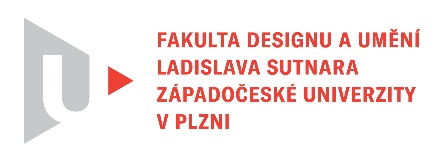 Protokol o hodnoceníkvalifikační práce Název bakalářské práce: Herní předmět pro předškolní věkPráci předložil student: Jonatan PRŮŠAStudijní obor a specializace: Design, specializace Produktový design Hodnocení vedoucího prácePráci hodnotil: Doc. MgA. Zdeněk VeverkaCíl práceKvalita výstupu odpovídá obvyklým požadavkům kladeným na posuzovaný typ kvalifikační práce.Stručný komentář hodnotitelePráci hodnotím kladně. Oceňuji pečlivý přístup a obsáhlý výstup, který je zaznamenán i v textové části práce. Je z ní patrné, že nekončí pouze u popisu výsledku, ale dále pokračuje zmínkou o konzultacích s lidmi z praxe. Také poukazuje na „testování“ dětmi a dokumentací z výroby modelu. Tyto kroky, spolu s vlastní invencí Jonatana, vedou ke komplexnímu promyšlenému produktu, včetně způsobu balení. Stavebnice umožňuje dva základní způsoby použití ( deskové a prostorové), 
které je možné skoro neomezeně kombinovat. Výrazný a zřejmě nepostradatelný moment je zakomponovatelná figurka, která personifikuje vytvořené dílo a stává se pomyslným vrcholem. Plakát s čistou parcelací plochy napodobující díly stavebnice, je pozvánkou ke hře.  Na něj titulní stranou navazuje brožura. Ta dále jasně dokumentuje obě základní možnosti skládání (2D a 3D) a propojitelnost.Vyjádření o plagiátorstvíNení plagiát4. Navrhovaná známka a případný komentářNavrhovaná známka má podobu: výborně. K hodnocení přidávám i Jonatánův přístup k práci. Jako konzultace s profesionály z oblasti prodeje a výroby hraček 
a praktické použití skupinou dětí. Datum: 21. 5. 2023					Podpis: doc. MgA. Zdeněk VeverkaTisk oboustranný